       優勢光譜幼兒園家長通訊      2021.03.05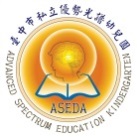 親愛的        爸爸媽媽您好：   溫馨的農曆年過後，孩子們也長高、長壯，歡喜迎接新學期的來臨。   上學期跨年晚會，小飛俠翻山越嶺護送溫蒂和孩子們回家的路上，經過彩虹森林，遇見「台灣藍鵲-小紅襪」，了解小紅襪居住的森林生病了，知道他是個孝順、勇敢的好孩子，給了小紅襪最大的支持、祝福，以及解決生態環境問題的信心。   本學期主題故事「小紅襪找夏天」課程，銜接上學期跨年晚會話題，延伸探索性教學：老師每天帶著小朋友從「師生共讀→話題討論」，引導實際觀察、體驗、探索，及角色扮演等活動，從中學習人際合作、待人接物禮節，培育獨立、勇敢的生活態度，以及自主管理的基本能力。   在迎接新主題故事的時候，恰好彩虹森林來了一位新朋友「小兔子」，老師們商議，覺得除了教導孩子愛護生態環境，也可以將「生命教育」融合於「生態環境教育」之中，帶著小朋友關懷照顧小兔子，讓課程更為完整。   記得兔子來的那一天，孩子們主動聚在一起觀察，不斷的發問：「為甚麼牠是黑色的呢？」「為什麼牠的眼睛不是紅色的呢？」「老師，你看這裡有一隻大黑鼠!」此外，還有孩子好奇的問：「牠叫甚麼名字呢？牠都吃甚麼呢？要住那裡呢？晚上會回家嗎…？」吱吱喳喳討論，不停的發問，全園氣氛顯得熱鬧又開心!    「小兔子要叫甚麼名字呢？」，當然要經過大家的討論。連結彩虹森林開社區大會的話題，我們設計兩段活動：讓每個班級先討論出1-2個名字→在晨操時間公布並認識各班預定的名字;第二天舉行投票活動 (每位孩子給2張貼紙，可以投2票)→最後統計票數→以最高票為名字。在熱烈的氣氛中，以最高票將小訪客命名為「QQ」。  期待：本學期小紅襪、QQ與孩子們，合奏精彩的「生態與生命教育」交響樂章。 三、四月活動預告：  ◎3/20日(星期六) 「幼兒圖畫日記的創作與對話」………光譜教師研習  ◎3/26日(星期五)「蛋的奧秘」(認識生命之初)……………全園幼兒活動  ◎3/15〜3/25日   「走訪鳥兒的家」(鳥類生態觀察)……………都會公園  ◎4/9日(星期五)  「親師下午茶」(班親會)……………………大班班親會  ◎4/16日(星期五) 「親師下午茶」(班親會)……………………中班班親會  ◎4/23日(星期五) 「親師下午茶」(班親會)…………………小、幼班班親會                                          *我已詳閱以上訊息 家長簽章：                